Akceptujeme objednávku v souladu s ustanovením S 1740 zákona č. 89/2012 Sb. s doplněním podstatně neměnícím podmínky objednávky.Bereme na vědomí a souhlasíme s uveřejněním smlouvy (s hodnotou nad 50 tis Kč) v registru smluv zřízeném podle zák. č. 340/2015 Sb.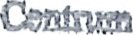 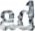 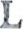 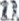 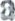 */) Podbarvená pole k povinné"lll vyplněnízonnvcmľí ÚSTAVStránka 1 z 1 sg gíDLEM V ÚSTÍ NAD LABEM hyzivniokýí)h žaboratořiMoskevsgró 13, 409 0! ÚstiPotvrzení objednávky čísloPotvrzení objednávky čísloPotvrzení objednávky čísloPotvrzení objednávky čísloPotvrzení objednávky čísloPotvrzení objednávky čísloPotvrzení objednávky čísloPotvrzení objednávky čísloPotvrzení objednávky čísloPotvrzení objednávky číslo201817201817201817201817201817Platební ľldaje:Platební ľldaje:Platební ľldaje:Platební ľldaje:Obchodní údaje:Obchodní údaje:Obchodní údaje:Obchodní údaje:Obchodní údaje:Obchodní údaje:Zůsob úhrady:Bankovním převodem na základě daňového dokladllBankovním převodem na základě daňového dokladllBankovním převodem na základě daňového dokladllZpůsob dodání:Způsob dodání:Způsob dodání:Způsob dodání:Výsledné protokoly a faktura elektronickyVýsledné protokoly a faktura elektronickySplatnost:Do 30DUZPDo 30DUZPdnů odSmllłvnípoklita za pozdní dodání:Smllłvnípoklita za pozdní dodání:Smllłvnípoklita za pozdní dodání:Smllłvnípoklita za pozdní dodání:Urok z prodlení:S 2 nař. vl. 351/2013 Sb.S 2 nař. vl. 351/2013 Sb.S 2 nař. vl. 351/2013 Sb.Ostatní:Ostatní:Ostatní:Ostatní:Cena:Cena:bez DPH (Kč)bez DPH (Kč)bez DPH (Kč)sazba DPH (0%)sazba DPH (0%)DPH (Kč)DPH (Kč)s DPH (Kč)s DPH (Kč)s DPH (Kč)Cena:Cena:55 000, oo55 000, oo55 000, oo21%21%11 550,0011 550,0066 550,0066 550,0066 550,00Vystavil:*) Jaroslava těrbováPodpis:*) 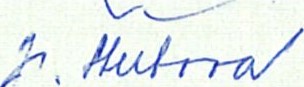 